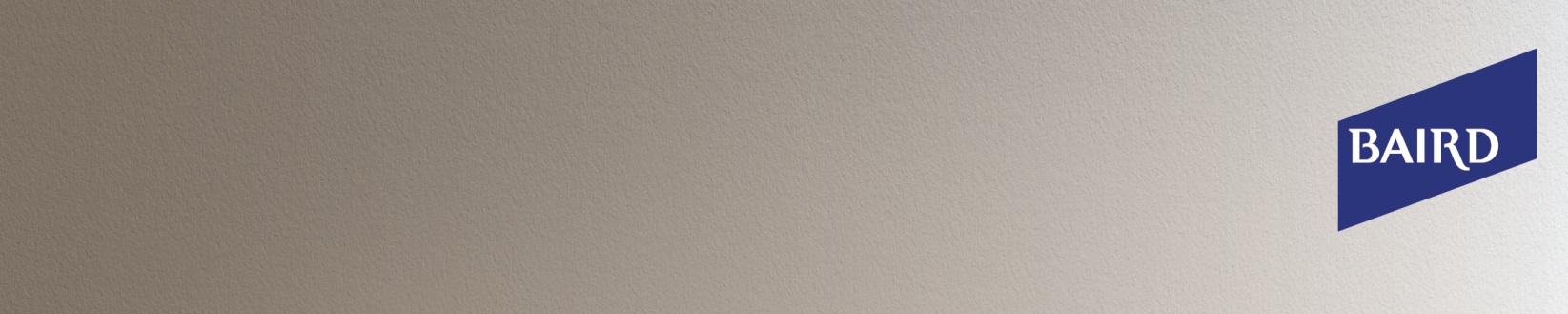 Keeping the big financial picture in mind can be a challenge when you’re just beginning to make a life for yourself. The list below is a great way to start. Check off the items that apply to you, and take some time to think about how you can start to tackle them. If this feels like a lot to handle, that’s okay – I am are here to help you make those life decisions while keeping your big financial picture in view.Defining CharacteristicsHaving and raising childrenArranging for child care Moving into a home (or bigger home)Greater income needCareer advancementOpportunitiesReview estate planWork with a licensed attorney to draw up/update a will Name guardians Discuss if a trust is necessary Assess income situation and prioritize education, retirement, and other savings goalsUse credit wiselyContinue to save for joint goalsHome (bigger home)Vehicle VacationsDiscuss and understand tax benefits of having childrenDiscuss and consider starting a 529 savings plan or other education fundSet up automatic transfersEstimate college costsMaximize employee benefits; comparing your benefits and employee offerings against your partnersRetirementFlex spending accountsDaycare spending accountsEvaluate life insurance needsProvide for family healthcare and long-term careFor new children, add your baby to your health insurance planAsk about other employee benefits Ensure adequate disability, property and liability insuranceOpportunitiesReview estate planWork with a licensed attorney to draw up/update a will Name guardians Discuss if a trust is necessary Assess income situation and prioritize education, retirement, and other savings goalsUse credit wiselyContinue to save for joint goalsHome (bigger home)Vehicle VacationsDiscuss and understand tax benefits of having childrenDiscuss and consider starting a 529 savings plan or other education fundSet up automatic transfersEstimate college costsMaximize employee benefits; comparing your benefits and employee offerings against your partnersRetirementFlex spending accountsDaycare spending accountsEvaluate life insurance needsProvide for family healthcare and long-term careFor new children, add your baby to your health insurance planAsk about other employee benefits Ensure adequate disability, property and liability insurance“Give your children the best chance at success – and that starts with having your own finances in order.” –Tim Steffen, CFP®, CPWA®
Director of Advanced PlanningOpportunitiesReview estate planWork with a licensed attorney to draw up/update a will Name guardians Discuss if a trust is necessary Assess income situation and prioritize education, retirement, and other savings goalsUse credit wiselyContinue to save for joint goalsHome (bigger home)Vehicle VacationsDiscuss and understand tax benefits of having childrenDiscuss and consider starting a 529 savings plan or other education fundSet up automatic transfersEstimate college costsMaximize employee benefits; comparing your benefits and employee offerings against your partnersRetirementFlex spending accountsDaycare spending accountsEvaluate life insurance needsProvide for family healthcare and long-term careFor new children, add your baby to your health insurance planAsk about other employee benefits Ensure adequate disability, property and liability insuranceThe future you want for yourself doesn’t just happen – you have to make it happen with smart financial choices. I can help you get started or clarify the overwhelming.The future you want for yourself doesn’t just happen – you have to make it happen with smart financial choices. I can help you get started or clarify the overwhelming.FA NameAddress, Suite 000
City, State 00000000-000-0000 . 800-000-0000Group URL (if applicable)FA NameAddress, Suite 000
City, State 00000000-000-0000 . 800-000-0000Group URL (if applicable)©2017 Robert W. Baird & Co. Member SIPC. MC-97741.Investment Management Consultants Association is the owner of the certification mark "CPWA®," the service marks "Certified Private Wealth Advisor ®," Investment Management Consultants Association®," and "IMCA®." Use of CPWA® or Certified Private Wealth Advisor® signifies that the user has successfully completed IMCA’s initial and ongoing credentialing requirements for investment management consultants. Certified Financial Planner Board of Standards Inc. owns the certification marks CFP®, CERTIFIED FINANCIAL PLANNERTM and CFP® in the U.S.©2017 Robert W. Baird & Co. Member SIPC. MC-97741.Investment Management Consultants Association is the owner of the certification mark "CPWA®," the service marks "Certified Private Wealth Advisor ®," Investment Management Consultants Association®," and "IMCA®." Use of CPWA® or Certified Private Wealth Advisor® signifies that the user has successfully completed IMCA’s initial and ongoing credentialing requirements for investment management consultants. Certified Financial Planner Board of Standards Inc. owns the certification marks CFP®, CERTIFIED FINANCIAL PLANNERTM and CFP® in the U.S.Keeping the big financial picture in mind can be a challenge when you’re just beginning to make a life for yourself. The list below is a great way to start. Check off the items that apply to you, and take some time to think about how you can start to tackle them. If this feels like a lot to handle, that’s okay – we are here to help you make those life decisions while keeping your big financial picture in view.Defining CharacteristicsHaving and raising childrenArranging for child care Moving into a home (or bigger home)Greater income needCareer advancementOpportunitiesReview estate planWork with a licensed attorney to draw up/update a will Name guardians Discuss if a trust is necessary Assess income situation and prioritize education, retirement, and other savings goalsUse credit wiselyContinue to save for joint goalsHome (bigger home)Vehicle VacationsDiscuss and understand tax benefits of having childrenDiscuss and consider starting a 529 savings plan or other education fundSet up automatic transfersEstimate college costsMaximize employee benefits; comparing your benefits and employee offerings against your partnersRetirementFlex spending accountsDaycare spending accountsEvaluate life insurance needsProvide for family healthcare and long-term careFor new children, add your baby to your health insurance planAsk about other employee benefits Ensure adequate disability, property and liability insuranceOpportunitiesReview estate planWork with a licensed attorney to draw up/update a will Name guardians Discuss if a trust is necessary Assess income situation and prioritize education, retirement, and other savings goalsUse credit wiselyContinue to save for joint goalsHome (bigger home)Vehicle VacationsDiscuss and understand tax benefits of having childrenDiscuss and consider starting a 529 savings plan or other education fundSet up automatic transfersEstimate college costsMaximize employee benefits; comparing your benefits and employee offerings against your partnersRetirementFlex spending accountsDaycare spending accountsEvaluate life insurance needsProvide for family healthcare and long-term careFor new children, add your baby to your health insurance planAsk about other employee benefits Ensure adequate disability, property and liability insurance“Give your children the best chance at success – and that starts with having your own finances in order.” –Tim Steffen, CFP®, CPWA®
Director of Advanced PlanningOpportunitiesReview estate planWork with a licensed attorney to draw up/update a will Name guardians Discuss if a trust is necessary Assess income situation and prioritize education, retirement, and other savings goalsUse credit wiselyContinue to save for joint goalsHome (bigger home)Vehicle VacationsDiscuss and understand tax benefits of having childrenDiscuss and consider starting a 529 savings plan or other education fundSet up automatic transfersEstimate college costsMaximize employee benefits; comparing your benefits and employee offerings against your partnersRetirementFlex spending accountsDaycare spending accountsEvaluate life insurance needsProvide for family healthcare and long-term careFor new children, add your baby to your health insurance planAsk about other employee benefits Ensure adequate disability, property and liability insuranceThe future you want for yourself doesn’t just happen – you have to make it happen with smart financial choices. We can help you get started or clarify the overwhelming.The future you want for yourself doesn’t just happen – you have to make it happen with smart financial choices. We can help you get started or clarify the overwhelming.Team NameAddress, Suite 000
City, State 00000000-000-0000 . 800-000-0000Group URL (if applicable)Team NameAddress, Suite 000
City, State 00000000-000-0000 . 800-000-0000Group URL (if applicable)©2017 Robert W. Baird & Co. Member SIPC. MC-97741.Investment Management Consultants Association is the owner of the certification mark "CPWA®," the service marks "Certified Private Wealth Advisor ®," Investment Management Consultants Association®," and "IMCA®." Use of CPWA® or Certified Private Wealth Advisor® signifies that the user has successfully completed IMCA’s initial and ongoing credentialing requirements for investment management consultants. Certified Financial Planner Board of Standards Inc. owns the certification marks CFP®, CERTIFIED FINANCIAL PLANNERTM and CFP® in the U.S.©2017 Robert W. Baird & Co. Member SIPC. MC-97741.Investment Management Consultants Association is the owner of the certification mark "CPWA®," the service marks "Certified Private Wealth Advisor ®," Investment Management Consultants Association®," and "IMCA®." Use of CPWA® or Certified Private Wealth Advisor® signifies that the user has successfully completed IMCA’s initial and ongoing credentialing requirements for investment management consultants. Certified Financial Planner Board of Standards Inc. owns the certification marks CFP®, CERTIFIED FINANCIAL PLANNERTM and CFP® in the U.S.